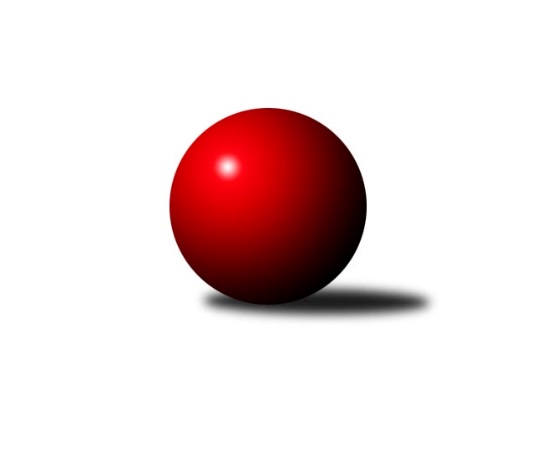 Č.22Ročník 2009/2010	17.4.2010Nejlepšího výkonu v tomto kole: 3375 dosáhlo družstvo: TJ Rostex Vyškov ˝A˝3. KLM C  2009/2010Výsledky 22. kolaSouhrnný přehled výsledků:HKK Olomouc ˝A˝	- TJ Jiskra Rýmařov ˝A˝	5:3	3318:3285	12.5:11.5	17.4.TJ Rostex Vyškov ˝A˝	- TJ  Krnov ˝A˝	5:3	3375:3310	12.0:12.0	17.4.TJ  Prostějov ˝A˝	- TJ Sokol KARE Luhačovice ˝B˝	5:3	3090:3008	15.0:9.0	17.4.TJ Spartak Přerov ˝B˝	- TJ Sokol Michálkovice ˝A˝	6:2	3335:3248	16.5:7.5	17.4.SKK Jeseník ˝A˝	- TJ Opava ˝B˝	7:1	3101:3003	15.0:9.0	17.4.TJ Horní Benešov ˝A˝	- KK Zábřeh ˝B˝	2:6	3065:3175	9.5:14.5	17.4.Tabulka družstev:	1.	TJ Rostex Vyškov ˝A˝	22	16	2	4	117.0 : 59.0 	298.5 : 229.5 	 3239	34	2.	HKK Olomouc ˝A˝	22	15	1	6	111.0 : 65.0 	291.5 : 236.5 	 3244	31	3.	TJ Spartak Přerov ˝B˝	22	14	0	8	96.5 : 79.5 	273.5 : 254.5 	 3183	28	4.	TJ Horní Benešov ˝A˝	22	12	2	8	94.0 : 82.0 	272.0 : 256.0 	 3181	26	5.	TJ  Prostějov ˝A˝	22	11	1	10	89.5 : 86.5 	268.0 : 260.0 	 3157	23	6.	KK Zábřeh ˝B˝	22	11	1	10	87.5 : 88.5 	271.5 : 256.5 	 3171	23	7.	TJ  Krnov ˝A˝	22	11	0	11	89.5 : 86.5 	257.0 : 271.0 	 3169	22	8.	TJ Sokol Michálkovice ˝A˝	22	10	2	10	88.0 : 88.0 	266.0 : 262.0 	 3167	22	9.	SKK Jeseník ˝A˝	22	8	1	13	79.0 : 97.0 	252.5 : 275.5 	 3149	17	10.	TJ Opava ˝B˝	22	6	3	13	69.0 : 107.0 	248.0 : 280.0 	 3099	15	11.	TJ Jiskra Rýmařov ˝A˝	22	5	4	13	72.5 : 103.5 	247.5 : 280.5 	 3115	14	12.	TJ Sokol KARE Luhačovice ˝B˝	22	4	1	17	62.5 : 113.5 	222.0 : 306.0 	 3081	9Podrobné výsledky kola:	 HKK Olomouc ˝A˝	3318	5:3	3285	TJ Jiskra Rýmařov ˝A˝	Leopold Jašek	123 	 145 	 152 	143	563 	 3:1 	 545 	 138	129 	 139	139	David Hampl	Jiří Němec	161 	 143 	 159 	138	601 	 3:1 	 569 	 136	123 	 157	153	Milan Dědáček	Aleš Čapka	132 	 123 	 124 	129	508 	 0.5:3.5 	 529 	 142	127 	 124	136	Josef Pilatík	Radek Malíšek	121 	 137 	 130 	149	537 	 2:2 	 557 	 120	146 	 143	148	Jaroslav Tezzele	Jan Tögel	132 	 137 	 135 	139	543 	 1:3 	 540 	 135	124 	 139	142	Ladislav Janáč	Radek Havran	133 	 157 	 141 	135	566 	 3:1 	 545 	 139	148 	 133	125	Marek Hamplrozhodčí: Nejlepší výkon utkání: 601 - Jiří Němec	 TJ Rostex Vyškov ˝A˝	3375	5:3	3310	TJ  Krnov ˝A˝	Petr Pevný	168 	 160 	 147 	150	625 	 4:0 	 545 	 124	153 	 138	130	Bedřich Pluhař	Jiří Trávníček	133 	 153 	 129 	169	584 	 2:2 	 547 	 139	143 	 132	133	Václav Eichler	Michal Prachař	137 	 127 	 127 	141	532 	 1:3 	 545 	 138	158 	 134	115	Vlastimil Kotrla	Miroslav Němec ml.	126 	 148 	 130 	145	549 	 3:1 	 551 	 121	142 	 148	140	Jiří Jedlička	Aleš Staněk	129 	 130 	 132 	138	529 	 1:3 	 557 	 139	142 	 141	135	Přemysl Žáček	Eduard Varga	146 	 140 	 137 	133	556 	 1:3 	 565 	 149	152 	 130	134	Martin Korabarozhodčí: Nejlepší výkon utkání: 625 - Petr Pevný	 TJ  Prostějov ˝A˝	3090	5:3	3008	TJ Sokol KARE Luhačovice ˝B˝	Josef Jurda	136 	 117 	 129 	129	511 	 2:2 	 525 	 128	124 	 117	156	Jiří Martinů	Petr Černohous	138 	 133 	 128 	134	533 	 4:0 	 463 	 121	120 	 114	108	Alois Valášek	Miroslav Znojil	149 	 130 	 125 	130	534 	 2:2 	 540 	 133	127 	 141	139	Jiří Konečný	Roman Rolenc	125 	 140 	 113 	119	497 	 2:2 	 480 	 107	120 	 127	126	Milan Žáček	Martin Adámek	126 	 121 	 115 	132	494 	 2:2 	 504 	 129	115 	 136	124	Ladislav Daněk	Jan Pernica	117 	 133 	 128 	143	521 	 3:1 	 496 	 132	118 	 120	126	Zdeněk Malaníkrozhodčí: Nejlepší výkon utkání: 540 - Jiří Konečný	 TJ Spartak Přerov ˝B˝	3335	6:2	3248	TJ Sokol Michálkovice ˝A˝	Jakub Pleban	133 	 147 	 140 	145	565 	 3:1 	 539 	 142	127 	 135	135	Michal Zych	Vladimír Mánek	134 	 163 	 134 	137	568 	 3:1 	 575 	 153	160 	 133	129	Petr Řepecký	Jiří Divila st.	127 	 143 	 144 	116	530 	 1:3 	 555 	 134	139 	 162	120	Josef Linhart	Vojtěch Venclík	150 	 140 	 152 	129	571 	 3.5:0.5 	 522 	 138	140 	 117	127	Josef Jurášek	Milan Kanda	149 	 142 	 136 	134	561 	 4:0 	 500 	 136	115 	 130	119	Václav Hrejzek	Stanislav Beňa st.	114 	 141 	 143 	142	540 	 2:2 	 557 	 136	167 	 132	122	Tomáš Rechtorisrozhodčí: Nejlepší výkon utkání: 575 - Petr Řepecký	 SKK Jeseník ˝A˝	3101	7:1	3003	TJ Opava ˝B˝	Rostislav  Cundrla	145 	 135 	 123 	122	525 	 4:0 	 450 	 118	113 	 112	107	Maciej Basista	Petr Šulák	119 	 116 	 108 	104	447 	 0:4 	 512 	 131	133 	 111	137	Josef Němec	Michal Smejkal	142 	 119 	 122 	158	541 	 2:2 	 533 	 143	116 	 135	139	Milan Jahn	Jiří Vrba	137 	 120 	 130 	133	520 	 4:0 	 461 	 125	113 	 110	113	Svatopluk Kříž	Václav Smejkal	148 	 138 	 132 	131	549 	 3:1 	 534 	 130	147 	 127	130	Vladimír Peter	Jakub Smejkal	126 	 130 	 127 	136	519 	 2:2 	 513 	 118	131 	 135	129	Pavel Kovalčíkrozhodčí: Nejlepší výkon utkání: 549 - Václav Smejkal	 TJ Horní Benešov ˝A˝	3065	2:6	3175	KK Zábřeh ˝B˝	Zdeněk Černý	130 	 122 	 131 	137	520 	 1:3 	 555 	 129	146 	 141	139	Martin Marek	Vlastimil Skopalík	166 	 118 	 131 	111	526 	 2.5:1.5 	 516 	 144	115 	 131	126	Tomáš Sádecký	Kamil Kubeša	129 	 174 	 126 	119	548 	 2:2 	 508 	 105	143 	 128	132	Josef Karafiát	Bohuslav Čuba	135 	 128 	 128 	102	493 	 1:3 	 529 	 125	132 	 132	140	Martin Macas	Kamil Kovařík	120 	 141 	 116 	113	490 	 1:3 	 537 	 134	139 	 147	117	Michal Weinlich	Martin Bilíček	128 	 126 	 101 	133	488 	 2:2 	 530 	 141	118 	 140	131	Roman Weinlichrozhodčí: Nejlepší výkon utkání: 555 - Martin MarekPořadí jednotlivců:	jméno hráče	družstvo	celkem	plné	dorážka	chyby	poměr kuž.	Maximum	1.	Petr Pevný 	TJ Rostex Vyškov ˝A˝	565.55	371.7	193.9	1.9	12/12	(630)	2.	Radek Havran 	HKK Olomouc ˝A˝	563.34	366.6	196.7	1.4	12/12	(602)	3.	Jiří Němec 	HKK Olomouc ˝A˝	550.05	356.2	193.8	3.2	12/12	(601)	4.	Martin Bieberle 	KK Zábřeh ˝B˝	548.80	360.7	188.2	4.1	8/12	(589)	5.	Jan Tögel 	HKK Olomouc ˝A˝	546.16	362.2	183.9	5.2	11/12	(579)	6.	Michal Zych 	TJ Sokol Michálkovice ˝A˝	544.78	361.1	183.7	5.8	12/12	(599)	7.	Jiří Trávníček 	TJ Rostex Vyškov ˝A˝	544.72	365.9	178.9	3.2	12/12	(602)	8.	Jakub Pleban 	TJ Spartak Přerov ˝B˝	542.67	363.8	178.9	4.6	9/12	(572)	9.	Petr Řepecký 	TJ Sokol Michálkovice ˝A˝	541.75	358.5	183.3	3.6	12/12	(608)	10.	Kamil Bednář 	TJ Rostex Vyškov ˝A˝	541.26	362.7	178.5	3.7	11/12	(585)	11.	Milan Kanda 	TJ Spartak Přerov ˝B˝	540.71	361.2	179.5	3.0	11/12	(609)	12.	Ladislav Janáč 	TJ Jiskra Rýmařov ˝A˝	540.06	359.9	180.1	3.7	9/12	(590)	13.	Bedřich Pluhař 	TJ  Krnov ˝A˝	537.33	349.4	187.9	3.4	10/12	(584)	14.	Martin Adámek 	TJ  Prostějov ˝A˝	537.08	361.9	175.2	3.3	11/12	(567)	15.	Václav Smejkal 	SKK Jeseník ˝A˝	536.69	363.0	173.7	4.5	12/12	(567)	16.	Václav Eichler 	TJ  Krnov ˝A˝	536.57	363.6	173.0	4.4	11/12	(571)	17.	Milan Šula 	KK Zábřeh ˝B˝	536.57	362.5	174.0	4.1	11/12	(597)	18.	Aleš Staněk 	TJ Rostex Vyškov ˝A˝	536.42	362.9	173.5	3.6	11/12	(574)	19.	Miroslav Znojil 	TJ  Prostějov ˝A˝	536.24	362.1	174.1	4.3	12/12	(572)	20.	Přemysl Žáček 	TJ  Krnov ˝A˝	534.96	359.9	175.0	4.7	12/12	(570)	21.	Jiří Vrba 	SKK Jeseník ˝A˝	534.52	361.6	172.9	5.3	11/12	(579)	22.	Petr Černohous 	TJ  Prostějov ˝A˝	533.96	356.2	177.7	4.9	10/12	(564)	23.	Miroslav Petřek  ml.	TJ Horní Benešov ˝A˝	533.48	360.3	173.1	4.1	12/12	(591)	24.	Vlastimil Skopalík 	TJ Horní Benešov ˝A˝	533.19	355.0	178.2	5.0	12/12	(587)	25.	Michal Smejkal 	SKK Jeseník ˝A˝	532.58	357.2	175.4	3.1	12/12	(590)	26.	Kamil Kovařík 	TJ Horní Benešov ˝A˝	532.33	359.7	172.6	2.9	12/12	(574)	27.	Marian Hošek 	HKK Olomouc ˝A˝	531.88	357.3	174.6	4.7	8/12	(572)	28.	Martin Bilíček 	TJ Horní Benešov ˝A˝	531.52	356.9	174.6	5.8	10/12	(580)	29.	Eduard Varga 	TJ Rostex Vyškov ˝A˝	530.79	361.8	169.0	5.9	11/12	(590)	30.	Josef Linhart 	TJ Sokol Michálkovice ˝A˝	530.56	353.3	177.3	4.1	11/12	(555)	31.	Vladimír Mánek 	TJ Spartak Přerov ˝B˝	529.72	358.6	171.1	2.8	12/12	(574)	32.	Roman Weinlich 	KK Zábřeh ˝B˝	529.05	355.9	173.1	4.8	11/12	(602)	33.	Pavel Kovalčík 	TJ Opava ˝B˝	528.92	361.9	167.1	3.9	10/12	(563)	34.	Kamil Kubeša 	TJ Horní Benešov ˝A˝	528.67	357.3	171.4	4.7	12/12	(576)	35.	Aleš Čapka 	HKK Olomouc ˝A˝	528.60	358.5	170.1	5.2	10/12	(552)	36.	Vojtěch Venclík 	TJ Spartak Přerov ˝B˝	528.35	358.7	169.6	5.5	8/12	(588)	37.	Josef Pilatík 	TJ Jiskra Rýmařov ˝A˝	528.05	353.1	174.9	4.8	12/12	(619)	38.	Alois Valášek 	TJ Sokol KARE Luhačovice ˝B˝	527.86	350.8	177.1	5.1	8/12	(581)	39.	Bohuslav Čuba 	TJ Horní Benešov ˝A˝	527.53	354.7	172.9	4.1	10/12	(572)	40.	Jiří Jedlička 	TJ  Krnov ˝A˝	527.08	360.3	166.8	6.8	11/12	(552)	41.	Vlastimil Kotrla 	TJ  Krnov ˝A˝	526.89	355.9	171.0	5.9	12/12	(572)	42.	Roman Rolenc 	TJ  Prostějov ˝A˝	526.83	355.3	171.5	3.7	12/12	(550)	43.	Jaroslav Tezzele 	TJ Jiskra Rýmařov ˝A˝	526.60	355.5	171.1	5.5	12/12	(597)	44.	Petr Kudláček 	TJ Sokol KARE Luhačovice ˝B˝	526.26	361.8	164.5	6.3	9/12	(590)	45.	Jiří Martinů 	TJ Sokol KARE Luhačovice ˝B˝	524.95	354.5	170.4	4.7	12/12	(590)	46.	Tomáš Sádecký 	KK Zábřeh ˝B˝	524.81	351.5	173.3	3.9	8/12	(568)	47.	Michal Weinlich 	KK Zábřeh ˝B˝	524.14	353.9	170.3	4.7	9/12	(561)	48.	Jiří Divila st. 	TJ Spartak Přerov ˝B˝	524.02	356.7	167.4	6.1	9/12	(538)	49.	Josef Jurášek 	TJ Sokol Michálkovice ˝A˝	523.26	355.4	167.9	6.5	11/12	(556)	50.	Jakub Smejkal 	SKK Jeseník ˝A˝	522.69	355.7	167.0	5.8	11/12	(560)	51.	Josef Jurda 	TJ  Prostějov ˝A˝	522.19	361.1	161.1	5.7	9/12	(579)	52.	Svatopluk Kříž 	TJ Opava ˝B˝	522.05	352.8	169.3	5.2	11/12	(571)	53.	Jiří Konečný 	TJ Sokol KARE Luhačovice ˝B˝	521.14	357.7	163.4	7.9	9/12	(571)	54.	Milan Jahn 	TJ Opava ˝B˝	519.63	349.0	170.6	4.9	12/12	(564)	55.	Jan Pernica 	TJ  Prostějov ˝A˝	519.18	349.1	170.1	6.1	8/12	(570)	56.	Martin Koraba 	TJ  Krnov ˝A˝	519.08	351.3	167.7	7.0	12/12	(573)	57.	David Hampl 	TJ Jiskra Rýmařov ˝A˝	518.34	351.4	166.9	7.4	11/12	(565)	58.	Josef Němec 	TJ Opava ˝B˝	515.90	350.9	165.0	6.3	12/12	(556)	59.	Tomáš Rechtoris 	TJ Sokol Michálkovice ˝A˝	515.31	360.4	154.9	9.4	9/12	(557)	60.	Petr Šulák 	SKK Jeseník ˝A˝	515.10	349.9	165.2	5.4	9/12	(564)	61.	Václav Ondruch 	KK Zábřeh ˝B˝	514.49	351.5	163.0	6.6	9/12	(569)	62.	Václav Hrejzek 	TJ Sokol Michálkovice ˝A˝	511.98	351.8	160.2	7.4	12/12	(545)	63.	Miroslav Plachý 	TJ  Prostějov ˝A˝	509.04	351.2	157.8	5.9	8/12	(529)	64.	Rudolf Haim 	TJ Opava ˝B˝	508.64	348.2	160.4	6.2	10/12	(552)	65.	Ladislav Daněk 	TJ Sokol KARE Luhačovice ˝B˝	508.50	349.2	159.3	7.6	10/12	(603)	66.	Zdeněk Malaník 	TJ Sokol KARE Luhačovice ˝B˝	501.83	350.2	151.6	8.5	11/12	(566)	67.	Petr Schwalbe 	TJ Opava ˝B˝	501.11	351.3	149.8	9.4	11/12	(538)	68.	Marek Hampl 	TJ Jiskra Rýmařov ˝A˝	494.68	339.4	155.3	8.2	11/12	(568)		Petr Vácha 	TJ Spartak Přerov ˝B˝	570.00	392.0	178.0	5.0	1/12	(570)		Jakub Pleban 	TJ Spartak Přerov ˝B˝	569.00	379.0	190.0	2.0	1/12	(569)		Miloslav Slouka 	TJ Jiskra Rýmařov ˝A˝	549.20	376.1	173.1	3.4	2/12	(570)		Jan Holouš 	TJ  Krnov ˝A˝	549.00	345.0	204.0	6.0	1/12	(549)		Daniel Dudek 	TJ Sokol Michálkovice ˝A˝	549.00	375.0	174.0	4.5	2/12	(563)		Rostislav Petřík 	TJ Spartak Přerov ˝B˝	547.00	380.0	167.0	1.0	1/12	(547)		Jiří Zezulka 	HKK Olomouc ˝A˝	544.85	356.1	188.8	3.8	4/12	(584)		Leopold Jašek 	HKK Olomouc ˝A˝	542.50	372.5	170.0	5.0	2/12	(563)		Jiří Divila ml. 	TJ Spartak Přerov ˝B˝	540.50	358.6	181.9	4.5	5/12	(577)		Jiří Kropáč 	HKK Olomouc ˝A˝	540.50	370.5	170.0	3.5	2/12	(544)		Petr Dankovič 	TJ Horní Benešov ˝A˝	540.00	360.0	180.0	3.0	1/12	(540)		Petr Maier 	TJ Spartak Přerov ˝B˝	539.43	366.1	173.4	4.1	5/12	(592)		Milan Dědáček 	TJ Jiskra Rýmařov ˝A˝	535.64	353.0	182.6	2.5	5/12	(591)		Miroslav Němec 	TJ Rostex Vyškov ˝A˝	534.28	358.0	176.3	3.7	6/12	(585)		Martin Marek 	KK Zábřeh ˝B˝	533.64	360.0	173.7	2.9	6/12	(590)		Martin Mikeska 	TJ Jiskra Rýmařov ˝A˝	533.33	354.0	179.3	3.7	3/12	(549)		Miroslav Němec ml. 	TJ Rostex Vyškov ˝A˝	533.00	359.5	173.5	3.5	2/12	(549)		Rostislav  Cundrla 	SKK Jeseník ˝A˝	532.37	357.2	175.2	3.6	6/12	(554)		Marek Veselý 	TJ Jiskra Rýmařov ˝A˝	531.77	369.2	162.6	5.8	5/12	(554)		Vlastimil Červenka 	TJ Sokol KARE Luhačovice ˝B˝	530.17	355.9	174.2	4.1	3/12	(591)		Milan Svačina 	TJ Rostex Vyškov ˝A˝	529.50	352.0	177.5	4.5	2/12	(543)		Josef Karafiát 	KK Zábřeh ˝B˝	529.29	358.7	170.6	4.9	7/12	(577)		Tomáš Černý 	TJ Horní Benešov ˝A˝	529.00	349.0	180.0	5.0	1/12	(529)		Pavel Hendrych 	TJ Opava ˝B˝	527.00	354.8	172.2	2.0	1/12	(534)		Michal Prachař 	TJ Rostex Vyškov ˝A˝	526.73	350.3	176.5	4.7	5/12	(567)		Maciej Basista 	TJ Opava ˝B˝	526.40	354.4	172.0	4.0	5/12	(563)		Stanislav Beňa  st.	TJ Spartak Přerov ˝B˝	524.88	359.6	165.3	5.8	6/12	(554)		Zdeněk Černý 	TJ Horní Benešov ˝A˝	524.00	359.7	164.3	6.3	3/12	(539)		Josef Čapka 	HKK Olomouc ˝A˝	523.96	354.3	169.7	4.9	6/12	(570)		Martin Macas 	KK Zábřeh ˝B˝	523.33	349.3	174.0	3.1	3/12	(534)		Michal Ihnát 	TJ Jiskra Rýmařov ˝A˝	521.00	356.0	165.0	10.0	1/12	(521)		Petr Bracek 	TJ Opava ˝B˝	521.00	376.0	145.0	4.0	1/12	(521)		Petr Jurášek 	TJ Sokol Michálkovice ˝A˝	520.00	350.5	169.5	7.0	2/12	(525)		Zdeněk Machala 	TJ Rostex Vyškov ˝A˝	520.00	356.0	164.0	7.0	1/12	(520)		Michal Albrecht 	KK Zábřeh ˝B˝	519.50	353.5	166.0	3.5	1/12	(537)		Miroslav Poledník 	TJ Rostex Vyškov ˝A˝	518.00	362.0	156.0	6.0	1/12	(518)		Radek Malíšek 	HKK Olomouc ˝A˝	517.56	354.2	163.3	5.8	5/12	(551)		František Vícha 	TJ  Krnov ˝A˝	512.00	353.0	159.0	17.0	1/12	(512)		Miroslav Hvozdenský 	TJ Sokol KARE Luhačovice ˝B˝	511.00	354.0	157.0	6.0	1/12	(511)		Josef Šrámek 	HKK Olomouc ˝A˝	508.50	338.5	170.0	3.0	2/12	(524)		Vladimír Sedláček 	TJ Spartak Přerov ˝B˝	507.88	343.3	164.6	9.8	6/12	(553)		Štěpán Charník 	TJ Jiskra Rýmařov ˝A˝	506.50	357.2	149.3	11.0	2/12	(548)		Jan Večerka 	TJ Rostex Vyškov ˝A˝	505.00	361.0	144.0	8.0	1/12	(505)		Jiří Fárek 	SKK Jeseník ˝A˝	504.61	349.7	154.9	8.3	6/12	(557)		Zdeněk Zhýbala 	TJ Sokol Michálkovice ˝A˝	503.00	365.0	138.0	12.0	1/12	(503)		Jan Zych 	TJ Sokol Michálkovice ˝A˝	500.00	344.0	156.0	10.0	1/12	(500)		Jiří Vrba 	SKK Jeseník ˝A˝	499.50	345.0	154.5	8.0	1/12	(535)		Pavel Čech 	TJ Sokol Michálkovice ˝A˝	498.33	343.0	155.3	5.7	3/12	(513)		Petr  Šulák ml. 	SKK Jeseník ˝A˝	497.00	336.5	160.5	8.5	2/12	(506)		Milan Žáček 	TJ Sokol KARE Luhačovice ˝B˝	496.57	342.8	153.8	6.8	7/12	(557)		Tomáš Stolařík 	TJ Sokol KARE Luhačovice ˝B˝	495.50	347.5	148.0	6.5	1/12	(502)		Vladimír Peter 	TJ Opava ˝B˝	494.67	348.3	146.3	7.0	3/12	(534)		Zdeněk Janoud 	SKK Jeseník ˝A˝	491.13	338.1	153.0	8.1	4/12	(504)		Petr Vaněk 	TJ  Krnov ˝A˝	481.00	330.0	151.0	9.0	1/12	(481)		Josef Mikeska 	TJ Jiskra Rýmařov ˝A˝	480.00	334.0	146.0	10.0	1/12	(480)		Petr Chlachula 	TJ Jiskra Rýmařov ˝A˝	461.50	328.5	133.0	14.5	2/12	(468)		Jaroslav Heblák 	TJ Jiskra Rýmařov ˝A˝	457.00	320.0	137.0	6.0	1/12	(457)Sportovně technické informace:Starty náhradníků:registrační číslo	jméno a příjmení 	datum startu 	družstvo	číslo startu
Hráči dopsaní na soupisku:registrační číslo	jméno a příjmení 	datum startu 	družstvo	Program dalšího kola:Nejlepší šestka kola - absolutněNejlepší šestka kola - absolutněNejlepší šestka kola - absolutněNejlepší šestka kola - absolutněNejlepší šestka kola - dle průměru kuželenNejlepší šestka kola - dle průměru kuželenNejlepší šestka kola - dle průměru kuželenNejlepší šestka kola - dle průměru kuželenNejlepší šestka kola - dle průměru kuželenPočetJménoNázev týmuVýkonPočetJménoNázev týmuPrůměr (%)Výkon8xPetr PevnýVyškov A62510xPetr PevnýVyškov A114.226258xJiří NěmecOlomouc˝A˝6014xJiří NěmecOlomouc˝A˝111.036018xJiří TrávníčekVyškov A5843xVáclav SmejkalJeseník A107.895493xPetr ŘepeckýMichálkovice A5758xJiří TrávníčekVyškov A106.725842xVojtěch VenclíkSp.Přerov B5718xPetr ŘepeckýMichálkovice A106.515755xMilan DědáčekRýmařov A5693xMichal SmejkalJeseník A106.32541